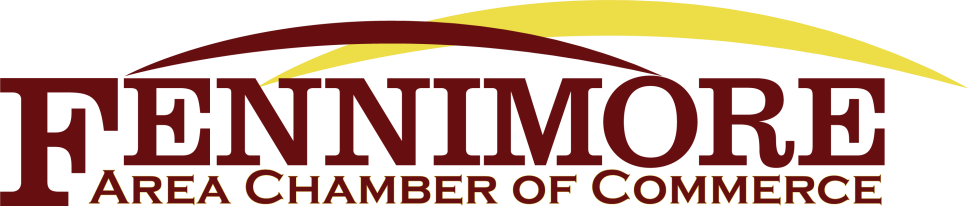 Board Meeting Agenda – Thursday, December 9, 2021 Fennimore Memorial Building, City Council ChambersCall Meeting to Order – Holly Straka, PresidentConsent Agenda – all reports emailedSecretary Report – Ashley WalkerTreasurer Report – Sheila RuchtiCommittee ReportsOld Business/Committee ReportsPublic Relations Board Update – JessicaMembership Committee -Holly/Lori/JessicaMarketing Committee – Ashley/Peggy/JessicaUpdate from FHS – Mark KenneyHoliday Fen-stival – JessicaLights in the Park – JessicaMerchandise Sales - Jessica2022 Holiday Party – Holly Meeting time for 20222022 Membership Drive – Jessica2021 Partnerships – Chamber Presence (Any updates??)CitySchools (K-12) & SWTCAg CommunityFIEDCGCTCNew BusinessOnboarding new Chamber members	Adjourn – Next board meeting - TBD	December Business Spotlight: Serendipity Salon & Day Spa